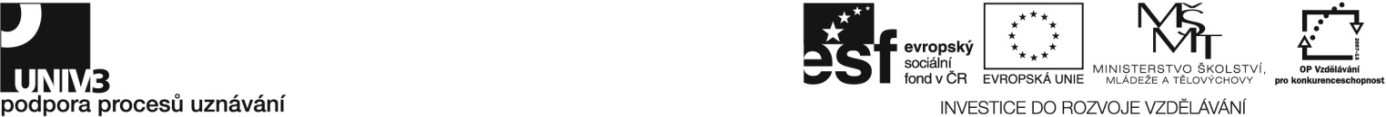 Konkrétní zadání36-003-H Montér vnitřního rozvodu vody a kanalizace Zadání pro účastníky ověřování Ústní zkouška Popište druhy používaných měřidel a způsoby jejich použití.Písemná zkouškaVyjmenujte druhy materiálů používaných pro vnitřní vodovody a kanalizace.Vyjmenujte jednotlivé druhy armatur a zařízení pro montáž vnitřního vodovodu a kanalizace. Vyjmenujte jednotlivé druhy zařizovacích předmětů. Vyjmenujte nářadí a pracovní pomůcky potřebné k montáži vnitřního vodovodu a kanalizace, zařizovacích předmětů, armatur a zařízení.Vysvětlete dodržování BOZP při montáži vnitřního vodovodu a kanalizace.Popište druhy kompenzací délkových změn potrubí a jejich použití.Charakterizujte zkušební podmínky pro provedení tlakové zkoušky vnitřních vodovodů a kanalizací.Popište způsoby ručního zpracování instalatérského materiálů.Popište způsoby strojního obrábění instalatérského materiálů.Popište druhy rozebíratelných a nerozebíratelných spojů potrubí vnitřního vodovodu.Popište druhy rozebíratelných a nerozebíratelných spojů potrubí vnitřní kanalizace.Popište druhy nerozebíratelných spojů potrubí vnitřního vodovodu, k jejichž provádění je třeba zvláštního oprávnění.Popište druhy stavebních konstrukcí, druhy prostupů a vedení potrubí v nich. Popište druhy a způsoby utěsňování prostupů potrubí ve vztahu k protipožárnímu zabezpečení.Popište způsoby uložení kanalizačního potrubí v zemi. Vyjmenujte druhy technologických zařízení pro vnitřní vodovody a vnitřní kanalizace.Popište způsoby a postup čištění kanalizace.Popište druhy a vlastnosti tepelných izolací používaných pro potrubí vnitřního vodovodu.Vysvětlete pojem „nebezpečná látka“ a uveďte nebezpečné látky používané v oboru.Popište označování výrobků z hlediska nebezpečných látek.Popište vliv profesních činností na životní prostředí.Popište způsoby skladování a manipulace s materiály.Popište způsoby nakládání s odpady.Praktická zkouškaPřečtěte zadané výkresy vnitřních vodovodů a zařízení. Přečtěte zadané výkresy vnitřní kanalizace a zařízení, stavební výkresy a situaci. Zakreslete vedení vnitřních vodovodů a kanalizace podle ČSN 01 3450.Proveďte výpis materiálu ze zadané výkresové dokumentace.Navrhněte pracovní postup montáže vnitřních vodovodů dle zadání.Navrhněte pracovní postup montáže vnitřní kanalizace dle zadání.Navrhněte pracovní postup montáže zařizovacích předmětů dle zadání.Navrhněte pracovní postup montáže armatur a zařízení dle zadání.Změřte a zapište měřené délky, vnitřní a venkovní průměry potrubí.Vypočítejte velikost délkové změny podle zadání a popište důvody délkových změn potrubí.Proveďte tlakovou zkoušku vnitřního vodovodu podle ČSN 75 5409 a ČSN EN 806-4.Proveďte zkoušku těsnosti vnitřní kanalizace podle ČSN 75 6760.Vypište protokoly o tlakové zkoušce vnitřního vodovodu a zkoušce těsnosti vnitřní kanalizace.Zpracujte ručně instalatérský materiál dle zadání.Obrábějte strojně instalatérský materiál dle zadání.Proveďte rozebíratelné spoje potrubí vnitřního vodovodu.Proveďte rozebíratelné spoje vnitřní kanalizace dle zadání.Proveďte nerozebíratelné spoje potrubí vnitřního vodovodu lisováním dle zadání.Proveďte nerozebíratelné spoje potrubí vnitřní kanalizace dle zadání.Proveďte spoj potrubí pájením naměkko dle zadání.Proveďte spoj potrubí polyfúzním svařováním dle zadání.Proveďte spoj měděného potrubí lisováním dle zadání.Proveďte prostupy a drážky pro rozvod potrubí v konstrukci.Připravte podmínky pro montáž vnitřního vodovodu a armatur dle zadání.Namontujte vnitřní vodovod včetně armatur dle zadání.Připevněte vodovodní potrubí ke konstrukci dle zadání.Připravte podmínky pro montáž vnitřní kanalizace dle zadání.Namontujte vnitřní kanalizaci dle zadání. Připevněte kanalizační potrubí ke konstrukci dle zadání.Připravte podmínky pro montáž zařizovacích předmětů a armatur dle zadání.Namontujte zařizovací předměty a armatury dle zadání.Namontujte technologická zařízení pro vnitřní vodovody dle zadání.Namontujte technologická zařízení pro vnitřní kanalizaci dle zadání.Vyměňte vadné části potrubí dle zadání.Vyměňte vadné zařízení nebo armatury dle zadání.Opravte zařízení dle zadání.Opravte vadné části vnitřního kanalizačního potrubí.Vysaďte dodatečně odbočky na potrubí.Zhotovte tepelnou izolaci potrubí a tvarovek vnitřního vodovodu dle zadání. Soupis materiálního a technického zabezpečení pro zajištění ověřování Vybavení pracoviště:Pracoviště vybavené materiály pro provádění montáží vnitřních rozvodů vody a kanalizace a mechanizmy pro dopravu materiálů a pomocnými zařízeními. Pracovní podmínky pro realizaci zkoušky z hlediska BOZP musí odpovídat bezpečnostním požadavkům a hygienickým limitům na pracovní prostředí a pracoviště.Stůl se svěrákem čelisťovým a trubkovým.Souprava pro svařování plamenem.Pomůcky pro ohýbání trubek. Souprava pro pájení mědi natvrdo.Souprava pro spojování trubek z mědi a oceli lisováním.Ohýbačka na měděné trubky.Sada stranových klíčů, gola sada.Příklepová vrtačka, sada vrtáků do betonu a do kovů.Sada šroubováků, stupňovitý klíč s ráčnou.Pilka na kov, kladivo, sekáč, elektrické vrtací a bourací kladivo, souprava na řezání trubkových závitů, kleště kombinované, kleště sika, hasák.Úhlová bruska, prodlužovací kabel, sada pilníků, kartáč ocelový.Detektor plynu elektronický, detekční sprej, zkušební přístroj na zkoušky těsnosti plynovodů.Metr, vodováha, posuvné měřítko, pásmo, ocelové měřítko, úhelník. Kontrola dodržení časového limituČinnost podle zadáníČasový limit (v min.)Ústní zkouška 10Písemná zkouška230Praktická zkouška600Doba trvání zkoušky (10 až 14 hodin) 840 minut